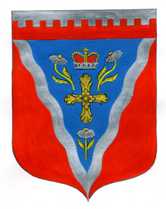 Администрациямуниципального образования Ромашкинское сельское поселениемуниципального образования Приозерский муниципальный район Ленинградской областиП О С Т А Н О В Л Е Н И Е от  03.07.2017 года                                                                                                      № 188           «О внесении изменений в «Положение о комиссии по предупреждению и ликвидации чрезвычайных ситуаций и обеспечению пожарной безопасности, персонального состава комиссии ЧС и ПБ МО Ромашкинское сельское поселение МО Приозерский муниципальный район Ленинградской области»На основании Постановления Правительства Ленинградской области от 05.06.2007 N 126 "О Методических рекомендациях по осуществлению муниципальными образованиями Ленинградской области полномочий по вопросам гражданской обороны, защиты населения и территорий от чрезвычайных ситуаций, обеспечения пожарной безопасности и безопасности людей на водных объектах", в связи со структурными изменениями и в целях совершенствования координации деятельности органов муниципального самоуправления по предотвращению и ликвидации чрезвычайных ситуаций, администрация МО Ромашкинское сельское поселение ПОСТАНАВЛЯЕТ:Внести изменения в приложение 2 к постановлению администрации МО Ромашкинское сельское поселение от 17 февраля  2012 года № 32 и утвердить новый персональный состав комиссии по предупреждению и ликвидации чрезвычайных ситуаций и обеспечению пожарной безопасности:Настоящее постановление вступает в законную силу с момента подписания.Постановление № 436 от 09.11.2015 г. считать утратившим силу.Настоящее постановление подлежит размещению на сайте муниципального образования www.ромашкинское.рф в разделе «ГО и ЧС».Контроль за исполнение данного постановления оставляю за собой.Глава администрации                                              С.В.ТанковРазослано: дело-2, прокуратура-1, администратор сайта -1Председатель комиссии:                  Заместитель председателя                  комиссии:Танков Сергей ВладимировичГлава администрацииРуденко Ирина Михайловна    Заместитель главы администрации                                                                                      Члены комиссии:     Караулов Алексей БорисовичСпециалист администрации по ГО и ЧСФедорова Марина СергеевнаГлавный специалист административной комиссии Шестаков Владимир АндреевичДепутат совета депутатов МО Малых Денис АлександровичСтарший участковый уполномоченный полиции ОУУП и ПДН ОМВД РоссииЖернаков Кирилл МихайловичМастер участка ООО «Уют-сервис»Саитжалолов Маннобжон НаструтдиновичНачальник котельных ООО «Паритетъ»